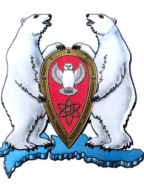 АДМИНИСТРАЦИЯ МУНИЦИПАЛЬНОГО ОБРАЗОВАНИЯ  ГОРОДСКОЙ ОКРУГ «НОВАЯ ЗЕМЛЯ»РАСПОРЯЖЕНИЕ«12» мая 2022 г. № 78рп Белушья ГубаО конкурсе-инсценировке военных песен «Весна 1945 года»В соответствии со Стратегией социально-экономического развития МО ГО «Новая Земля» на 2022-2024 г.г., утвержденной решением Совета депутатов МО ГО «Новая Земля» от  01 декабря 2021 г. № 14, ведомственной целевой программой МО ГО «Новая Земля» «Дети Новой Земли» на 2022 год, утвержденной распоряжением администрации МО ГО «Новая Земля» от 16.12.2021 № 208, р а с п о р я ж а ю с ь:       	1. В период с 05.05.2022 г. по 12.05.2022 г. совместно с ФГКОУ «СОШ № 150» был проведен конкурс-инсценировки военных песен «Весна 1945 года».2. По результатам проведения конкурса-инсценировки военных песен «Весна 1945 года» объявить победителями и вручить памятные подарки:  - обучающихся 4 класса за инсценировку песни «На пути жизни – настольная игра «Мемо. Чудеса света»;- обучающихся 7 класса за инсценировку песни «Журавли» - бизнес-блокноты.3. Участникам конкурса вручить поощрительные подарки.4. Настоящее распоряжение разместить на официальном сайте МО ГО «Новая Земля».	           5. Контроль за исполнением настоящего распоряжения возложить на ведущего специалиста отдела организационной, кадровой и социальной работы Кочукову М.Ю.И.о. главы муниципального образования                                        А.А.Перфилов